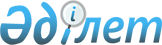 2016 жылға арналған мектепке дейінгі тәрбие мен оқытуға мемлекеттік білім беру тапсырысын, жан басына шаққандағы қаржыландыру және ата-ананың ақы төлеу мөлшерін бекіту туралыҚостанай облысы Рудный қаласы әкімдігінің 2016 жылғы 12 сәуірдегі № 380 қаулысы. Қостанай облысының Әділет департаментінде 2016 жылғы 13 мамырда № 6361 болып тіркелді

      "Қазақстан Республикасындағы жергілікті мемлекеттік басқару және өзін-өзі басқару туралы" 2001 жылғы 23 қаңтардағы Қазақстан Республикасы Заңының 31-бабына, "Білім туралы" 2007 жылғы 27 шілдедегі Қазақстан Республикасы Заңының 6-бабы 4-тармағының 8-1) тармақшасына сәйкес Рудный қаласының әкімдігі ҚАУЛЫ ЕТЕДІ:



      1. Республикалық бюджет қаражаты есебінен қаржыландырылатын, 2016 жылға арналған Рудный қаласының мектепке дейінгі білім беру ұйымдарындағы мектепке дейінгі тәрбие мен оқытуға мемлекеттік білім беру тапсырысын, жан басына шаққандағы қаржыландыру және ата-ананың ақы төлеу мөлшері 1-қосымшаға сәйкес бекітілсін.



      2. Жергілікті бюджет қаражаты есебінен қаржыландырылатын, 2016 жылға арналған Рудный қаласының мектепке дейінгі білім беру ұйымдарындағы мектепке дейінгі тәрбие мен оқытуға мемлекеттік білім беру тапсырысын, жан басына шаққандағы қаржыландыру және ата-ананың ақы төлеу мөлшері 2-қосымшаға сәйкес бекітілсін.



      3. Осы қаулының орындалуын бақылау Рудный қаласы әкімінің әлеуметтік мәселелері жөніндегі орынбасарына жүктелсін.



      4. Осы қаулы алғашқы ресми жарияланған күнінен кейін күнтізбелік он күн өткен соң қолданысқа енгізіледі және 2016 жылғы 1 қаңтардан бастап туындаған қатынастарға қолданылады.

  

Республикалық бюджет қаражаты есебінен қаржыландырылатын, 2016 жылға арналған Рудный қаласының мектепке дейінгі білім беру ұйымдарындағы мектепке дейінгі тәрбие мен оқытуға мемлекеттік білім беру тапсырысын, жан басына шаққандағы қаржыландыру және ата-ананың ақы төлеу мөлшері

      Кестенің жалғасы:

 

       Кестенің жалғасы:

  

Жергілікті бюджет қаражаты есебінен қаржыландырылатын, 2016 жылға арналған Рудный қаласының мектепке дейінгі білім беру ұйымдарындағы мектепке дейінгі тәрбие мен оқытуға мемлекеттік білім беру тапсырысын, жан басына шаққандағы қаржыландыру және ата-ананың ақы төлеу мөлшері

      Кестенің жалғасы:

 

      Кестенің жалғасы:

 
					© 2012. Қазақстан Республикасы Әділет министрлігінің «Қазақстан Республикасының Заңнама және құқықтық ақпарат институты» ШЖҚ РМК
				

      Рудный

      қаласының әкіміБ. Ғаязов

Рудный қаласы әкімдігінің

2016 жылғы 12 сәуірдегі

№ 380 қаулысына 1-қосымша

№ р/с

 Мектепке дейінгі тәрбие және оқыту ұйымдарының әкімшілік-аумақтық орналасуы (аудан, қала)

 Мектепке дейінгі тәрбие және оқыту ұйымдарының атауы

 Мектепке дейінгі тәрбие мен оқыту ұйымдарының тәрбиеленушілер саны

 Мектепке дейінгі тәрбие мен оқыту ұйымдарының тәрбиеленушілер саны

 

№ р/с

 Мектепке дейінгі тәрбие және оқыту ұйымдарының әкімшілік-аумақтық орналасуы (аудан, қала)

 Мектепке дейінгі тәрбие және оқыту ұйымдарының атауы

 Мектепке дейінгі ұйымдар

 Орта білім беру ұйымдарының базасында ұйымдастырылған мектепке дейінгі шағын орталықтар

 

1

 Рудный қаласы

 Рудный қаласы әкімдігінің "№ 13 балалар бақшасы" коммуналдық мемлекеттік қазыналық кәсіпорны

 160

 

2

 Рудный қаласы

 Рудный қаласы әкімдігінің "№ 14 балабақшасы" коммуналдық мемлекеттік қазыналық кәсіпорны

 154

 

3

 Рудный қаласы

 Рудный қаласы әкімдігінің "Балдәурен" мектепке дейінгі дамыту және тәрбиелеу орталығы" коммуналдық мемлекеттік қазыналық кәсіпорны

 100

 

4

 Рудный қаласы

 Рудный қаласы әкімдігінің "№ 16 балалар бақшасы" коммуналдық мемлекеттік қазыналық кәсіпорны

 40

 

5

 Рудный қаласы

 "Рудный қаласы әкімдігінің № 4 мектеп-лицейі" коммуналдық мемлекеттік мекемесі

 25

 

6

 Рудный қаласы

 Рудный қаласы әкімдігінің "№ 15 орта мектебі" коммуналдық мемлекеттік мекемесі

 25

 

7

 Рудный қаласы

 Рудный қаласы әкімдігінің "№ 2 Қашар орта мектебі" коммуналдық мемлекеттік мекемесі

 50

 

№ р/с

 Мектепке дейінгі тәрбие және оқыту ұйымдарының әкімшілік-аумақтық орналасуы (аудан, қала)

 Мектепке дейінгі тәрбие және оқыту ұйымдарының атауы

 Мектепке дейінгі ұйымдарда жан басына шаққандағы қаржыландырудың бір айдағы мөлшері (теңге)

 Мектепке дейінгі ұйымдарда жан басына шаққандағы қаржыландырудың бір айдағы мөлшері (теңге)

 Мектепке дейінгі ұйымдарда жан басына шаққандағы қаржыландырудың бір айдағы мөлшері (теңге)

 

№ р/с

 Мектепке дейінгі тәрбие және оқыту ұйымдарының әкімшілік-аумақтық орналасуы (аудан, қала)

 Мектепке дейінгі тәрбие және оқыту ұйымдарының атауы

 Мектепке дейінгі ұйымдар

 Мектеп жанындағы толық күндік шағын-орталық

 Мектеп жанындағы жарты күндік шағын-орталық

 

1

 Рудный қаласы

 Рудный қаласы әкімдігінің "№ 13 балалар бақшасы" коммуналдық мемлекеттік қазыналық кәсіпорны

 26 957

 

2

 Рудный қаласы

 Рудный қаласы әкімдігінің "№ 14 балабақ-шасы" комму-налдық мемле-кеттік қазына-лық кәсіпорны

 26 957

 

3

 Рудный қаласы

 Рудный қаласы әкімдігінің "Балдәурен" мектепке дейінгі дамыту және тәрбиелеу орталығы" коммуналдық мемлекеттік қазыналық кәсіпорны

 26 957

 

4

 Рудный қаласы

 Рудный қаласы әкімдігінің "№ 16 балалар бақшасы" коммуналдық мемлекеттік қазыналық кәсіпорны

 26 957

 

5

 Рудный қаласы

 "Рудный қаласы әкімдігінің № 4 мектеп-лицейі" коммуналдық мемлекеттік мекемесі

 9 720

 

6

 Рудный қаласы

 Рудный қаласы әкімдігінің "№ 15 орта мектебі" коммуналдық мемлекеттік мекемесі

 9 720

 

7

 Рудный қаласы

 Рудный қаласы әкімдігінің "№ 2 Қашар орта мектебі" коммуналдық мемлекеттік мекемесі

 9 720

 

№ р/с

 Мектепке дейінгі тәрбие және оқыту ұйымдарының әкімшілік-аумақтық орналасуы (аудан, қала)

 Мектепке дейінгі тәрбие және оқыту ұйымдарының атауы

 Мектепке дейінгі білім беру ұйымдарындағы ата-ананың бір айдағы ақы төлеу мөлшері (теңге)

 Мектепке дейінгі білім беру ұйымдарындағы ата-ананың бір айдағы ақы төлеу мөлшері (теңге)

 Мектепке дейінгі білім беру ұйымдарындағы ата-ананың бір айдағы ақы төлеу мөлшері (теңге)

 Мектепке дейінгі білім беру ұйымдарындағы ата-ананың бір айдағы ақы төлеу мөлшері (теңге)

 

№ р/с

 Мектепке дейінгі тәрбие және оқыту ұйымдарының әкімшілік-аумақтық орналасуы (аудан, қала)

 Мектепке дейінгі тәрбие және оқыту ұйымдарының атауы

 Мектепке дейінгі ұйымдар

 Мектепке дейінгі ұйымдар

 Мектеп жанындағы толық күндік шағын-орталық

 Мектеп жанындағы жарты күндік шағын-орталық

 

№ р/с

 Мектепке дейінгі тәрбие және оқыту ұйымдарының әкімшілік-аумақтық орналасуы (аудан, қала)

 Мектепке дейінгі тәрбие және оқыту ұйымдарының атауы

 Бөбекжай топтары

 Мектепке дейінгі топтар

 Мектеп жанындағы толық күндік шағын-орталық

 Мектеп жанындағы жарты күндік шағын-орталық

 

1

 Рудный қаласы

 Рудный қала-сы әкімдігінің "№ 13 балалар бақшасы" коммуналдық мемлекеттік қазыналық кәсіпорны

 9095

 

2

 Рудный қаласы

 Рудный қаласы әкімдігінің "№ 14 бала-бақшасы" ко-ммуналдық мемлекеттік қазыналық кәсіпорны

 8500

 9095

 

3

 Рудный қаласы

 Рудный қаласы әкімдігінің "Балдәурен" мектепке дейінгі дамыту және тәрбиелеу орталығы" коммуналдық мемлекеттік қазыналық кәсіпорны

 9095

 

4

 Рудный қаласы

 Рудный қаласы әкімдігінің "№ 16 балалар бақшасы" коммуналдық мемлекеттік қазыналық кәсіпорны

 9095

 

5

 Рудный қаласы

 "Рудный қаласы әкімдігінің № 4 мектеп-лицейі" ком-муналдық мемлекеттік мекемесі

 9095

 

6

 Рудный қаласы

 Рудный қаласы әкімдігінің "№ 15 орта мектебі" коммуналдық мемлекеттік мекемесі

 9095

 

7

 Рудный қаласы

 Рудный қаласы әкімдігінің "№ 2 Қашар орта мектебі" коммуналдық мемлекеттік мекемесі

 9095

 

Рудный қаласы әкімдігінің

2016 жылғы 12 сәуірдегі

№ 380 қаулысына 2-қосымша

№ р/с

 Мектепке дейінгі тәрбие және оқыту ұйымдарының әкімшілік-аумақтық орналасуы (аудан, қала)

 Мектепке дейінгі тәрбие және оқыту ұйымдарының атауы

 Мектепке дейінгі тәрбие мен оқыту ұйымдарының тәрбиеленушілер саны

 Мектепке дейінгі тәрбие мен оқыту ұйымдарының тәрбиеленушілер саны

 

№ р/с

 Мектепке дейінгі тәрбие және оқыту ұйымдарының әкімшілік-аумақтық орналасуы (аудан, қала)

 Мектепке дейінгі тәрбие және оқыту ұйымдарының атауы

 Мектепке дейінгі ұйымдар

 Орта білім беру ұйымдарының базасында ұйымдастырылған мектепке дейінгі шағын орталықтар

 

1

 Рудный қаласы

 Рудный қаласы әкімдігінің "№ 1 балабақшасы" коммуналдық мемлекеттік қазыналық кәсіпорны

 140

 

2

 Рудный қаласы

 Рудный қаласы әкімдігінің "№ 2 балабақшасы" коммуналдық мемлекеттік қазыналық кәсіпорны

 265

 

3

 Рудный қаласы

 Рудный қаласы әкімдігінің "№ 3 балабақшасы" коммуналдық мемлекеттік қазыналық кәсіпорны

 145

 

4

 Рудный қаласы

 Рудный қаласы әкімдігінің "№ 4 балабақшасы" коммуналдық мемлекеттік қазыналық кәсіпорны

 185

 

5

 Рудный қаласы

 Рудный қаласы кімдігінің "№ 5 балабақшасы" коммуналдық мемлекеттік қазыналық кәсіпорны

 230

 

6

 Рудный қаласы

 Рудный қаласы әкімдігінің "№ 6 балабақшасы" коммуналдық мемлекеттік қазыналық кәсіпорны

 119

 

7

 Рудный қаласы

 Рудный қаласы әкімдігінің "№ 7 балабақшасы" коммуналдық мемлекеттік қазыналық кәсіпорны

 260

 

8

 Рудный қаласы

 Рудный қаласы әкімдігінің "Тәрбиеленушілерді мектепке дейін оқытып-тәрбиелеу, дамыту Орталығы" коммуналдық мемлекеттік қазыналық кәсіпорны

 290

 

9

 Рудный қаласы

 Рудный қаласы әкімдігінің "№ 9 балабақшасы" коммуналдық мемлекеттік қазыналық кәсіпорны

 145

 

10

 Рудный қаласы

 Рудный қаласы әкімдігінің "№ 10 балабақшасы" коммуналдық мемлекеттік қазыналық кәсіпорны

 290

 

11

 Рудный қаласы

 Рудный қаласы әкімдігінің "№ 11 балабақшасы" коммуналдық мемлекеттік қазыналық кәсіпорны

 165

 

12

 Рудный қаласы

 Рудный қаласы әкімдігінің "№ 12 балалар бақшасы" коммуналдық мемлекеттік қазыналық кәсіпорны

 200

 

13

 Рудный қаласы

 Рудный қаласы әкімдігінің "№ 16 балалар бақшасы" коммуналдық мемлекеттік қазыналық кәсіпорны

 10

 

14

 Рудный қаласы

 Рудный қаласы әкімдігінің "№ 9 бастауыш мектебі" коммуналдық мемлекеттік мекемесі

 100

 

15

 Рудный қаласы

 Рудный қаласы әкімдігінің "№ 11 орта мектебі" коммуналдық мемлекеттік мекемесі

 42

 

16

 Рудный қаласы

 Рудный қаласы әкімдігінің "№ 13 орта мектебі" коммуналдық мемлекеттік мекемесі

 34

 

17

 Рудный қаласы

 Рудный қаласы әкімдігінің "№ 17 орта мектебі" коммуналдық мемлекеттік мекемесі

 24

 

18

 Рудный қаласы

 Рудный қаласы әкімдігінің "№ 18 орта мектебі" коммуналдық мемлекеттік мекемесі

 50

 

19

 Рудный қаласы

 Рудный қаласы әкімдігінің "№ 19 орта мектебі" коммуналдық мемлекеттік мекемесі

 75

 

20

 Рудный қаласы

 Рудный қаласы әкімдігінің "Железорудная стансасының № 20 негізгі мектебі" коммуналдық мемлекеттік мекемесі

 15

 

21

 Рудный қаласы

 Рудный қаласы әкімдігінің "№ 21 гимназиясы" коммуналдық мемлекеттік мекемесі

 20

 

22

 Рудный қаласы

 "№ 1 Қашар орта мектебі" коммуналдық мемлекеттік мекемесі

 55

 

№ р/с

 Мектепке дейінгі тәрбие және оқыту ұйымдарының әкімшілік-аумақтық орналасуы (аудан, қала)

 Мектепке дейінгі тәрбие және оқыту ұйымдарының атауы

 Мектепке дейінгі ұйымдарда жан басына шаққандағы қаржыландырудың бір айдағы мөлшері (теңге)

 Мектепке дейінгі ұйымдарда жан басына шаққандағы қаржыландырудың бір айдағы мөлшері (теңге)

 Мектепке дейінгі ұйымдарда жан басына шаққандағы қаржыландырудың бір айдағы мөлшері (теңге)

 

№ р/с

 Мектепке дейінгі тәрбие және оқыту ұйымдарының әкімшілік-аумақтық орналасуы (аудан, қала)

 Мектепке дейінгі тәрбие және оқыту ұйымдарының атауы

 Мектепке дейінгі ұйымдар

 Мектеп жанындағы толық күндік шағын-орталық

 Мектеп жанындағы жарты күндік шағын-орталық

 

1

 Рудный қаласы

 Рудный қаласы әкімдігінің "№ 1 балабақшасы" коммуналдық мемлекеттік қазыналық кәсіпорны

 28 488

 

2

 Рудный қаласы

 Рудный қаласы әкімдігінің "№ 2 балабақшасы" коммуналдық мемлекеттік қазыналық кәсіпорны

 26 957

 

3

 Рудный қаласы

 Рудный қаласы әкімдігінің "№ 3 балабақшасы" коммуналдық мемлекеттік қазыналық кәсіпорны

 26 957

 

4

 Рудный қаласы

 Рудный қаласы әкімдігінің "№ 4 балабақшасы" коммуналдық мемлекеттік қазыналық кәсіпорны

 26 957

 

5

 Рудный қаласы

 Рудный қаласы кімдігінің "№ 5 балабақшасы" коммуналдық мемлекеттік қазыналық кәсіпорны

 26 957

 

6

 Рудный қаласы

 Рудный қаласы әкімдігінің "№ 6 балабақшасы" коммуналдық мемлекеттік қазыналық кәсіпорны

 26 957

 

7

 Рудный қаласы

 Рудный қаласы әкімдігінің "№ 7 балабақшасы" коммуналдық мемлекеттік қазыналық кәсіпорны

 26 957

 

8

 Рудный қаласы

 Рудный қаласы әкімдігінің "Тәрбиеленушілерді мектепке дейін оқытып-тәрбиелеу, дамыту Орталығы" коммуналдық мемлекеттік қазыналық кәсіпорны

 26 957

 

9

 Рудный қаласы

 Рудный қаласы әкімдігінің "№ 9 балабақшасы" коммуналдық мемлекеттік қазыналық кәсіпорны

 26 957

 

10

 Рудный қаласы

 Рудный қаласы әкімдігінің "№ 10 балабақшасы" коммуналдық мемлекеттік қазыналық кәсіпорны

 26 957

 

11

 Рудный қаласы

 Рудный қаласы әкімдігінің "№ 11 балабақшасы" коммуналдық мемлекеттік қазыналық кәсіпорны

 26 957

 

12

 Рудный қаласы

 Рудный қаласы әкімдігінің "№ 12 балалар бақшасы" коммуналдық мемлекеттік қазыналық кәсіпорны

 26 957

 

13

 Рудный қаласы

 Рудный қаласы әкімдігінің "№ 16 балалар бақшасы" коммуналдық мемлекеттік қазыналық кәсіпорны

 26 957

 

14

 Рудный қаласы

 Рудный қаласы әкімдігінің "№ 9 бастауыш мектебі" коммуналдық мемлекеттік мекемесі

 9 720

 6 262

 

15

 Рудный қаласы

 Рудный қаласы әкімдігінің "№ 11 орта мектебі" коммуналдық мемлекеттік мекемесі

 9 720

 6 262

 

16

 Рудный қаласы

 Рудный қаласы әкімдігінің "№ 13 орта мектебі" коммуналдық мемлекеттік мекемесі

 9 720

 6 262

 

17

 Рудный қаласы

 Рудный қаласы әкімдігінің "№ 17 орта мектебі" коммуналдық мемлекеттік мекемесі

 9 720

 

18

 Рудный қаласы

 Рудный қаласы әкімдігінің "№ 18 орта мектебі" коммуналдық мемлекеттік мекемесі

 9 720

 6 262

 

19

 Рудный қаласы

 Рудный қаласы әкімдігінің "№ 19 орта мектебі" коммуналдық мемлекеттік мекемесі

 9 720

 6 262

 

20

 Рудный қаласы

 Рудный қаласы әкімдігінің "Железорудная стансасының № 20 негізгі мектебі" коммуналдық мемлекеттік мекемесі

 6 262

 

21

 Рудный қаласы

 Рудный қаласы әкімдігінің "№ 21 гимназиясы" коммуналдық мемлекеттік мекемесі

 9 720

 

22

 Рудный қаласы

 "№ 1 Қашар орта мектебі" коммуналдық мемлекеттік мекемесі

 6 262

 

№р/с

 Мектепке дейінгі тәрбие және оқыту ұйымдарының әкімшілік-аумақтық орналасуы (аудан, қала)

 Мектепке дейінгі тәрбие және оқыту ұйымдарының атауы

 Мектепке дейінгі білім беру ұйымдарындағы ата-ананың бір айдағы ақы төлеу мөлшері (теңге)

 Мектепке дейінгі білім беру ұйымдарындағы ата-ананың бір айдағы ақы төлеу мөлшері (теңге)

 Мектепке дейінгі білім беру ұйымдарындағы ата-ананың бір айдағы ақы төлеу мөлшері (теңге)

 Мектепке дейінгі білім беру ұйымдарындағы ата-ананың бір айдағы ақы төлеу мөлшері (теңге)

 

№р/с

 Мектепке дейінгі тәрбие және оқыту ұйымдарының әкімшілік-аумақтық орналасуы (аудан, қала)

 Мектепке дейінгі тәрбие және оқыту ұйымдарының атауы

 Мектепке дейінгі ұйымдар

 Мектепке дейінгі ұйымдар

 Мектеп жанындағы толық күндік шағын-орталық

 Мектеп жанындағы жарты күндік шағын-орталық

 

№р/с

 Мектепке дейінгі тәрбие және оқыту ұйымдарының әкімшілік-аумақтық орналасуы (аудан, қала)

 Мектепке дейінгі тәрбие және оқыту ұйымдарының атауы

 Бөбекжай топтары

 Мектепке дейінгі топтар

 Мектеп жанындағы толық күндік шағын-орталық

 Мектеп жанындағы жарты күндік шағын-орталық

 

1

 Рудный қаласы

 Рудный қаласы әкімдігінің "№ 1 балабақшасы" коммуналдық мемлекеттік қазыналық кәсіпорны

 8500

 9095

 

2

 Рудный қаласы

 Рудный қаласы әкімдігінің "№ 2 балабақшасы" коммуналдық мемлекеттік қазыналық кәсіпорны

 8500

 9095

 

3

 Рудный қаласы

 Рудный қаласы әкімдігінің "№ 3 балабақшасы" коммуналдық мемлекеттік қазыналық кәсіпорны

 8500

 9095

 

4

 Рудный қаласы

 Рудный қаласы әкімдігінің "№ 4 балабақшасы" коммуналдық мемлекеттік қазыналық кәсіпорны

 8500

 9095

 

5

 Рудный қаласы

 Рудный қаласы кімдігінің "№ 5 балабақшасы" коммуналдық мемлекеттік қазыналық кәсіпорны

 8500

 9095

 

6

 Рудный қаласы

 Рудный қаласы әкімдігінің "№ 6 балабақшасы" коммуналдық мемлекеттік қазыналық кәсіпорны

 8500

 9095

 

7

 Рудный қаласы

 Рудный қаласы әкімдігінің "№ 7 балабақшасы" коммуналдық мемлекеттік қазыналық кәсіпорны

 8500

 9095

 

8

 Рудный қаласы

 Рудный қаласы әкімдігінің "Тәрбиеленушілерді мектепке дейін оқытып-тәрбиелеу, дамыту Орталығы" коммуналдық мемлекеттік қазыналық кәсіпорны

 8500

 9095

 

9

 Рудный қаласы

 Рудный қаласы әкімдігінің "№ 9 балабақшасы" коммуналдық мемлекеттік қазыналық кәсіпорны

 8500

 9095

 

10

 Рудный қаласы

 Рудный қаласы әкімдігінің "№ 10 балабақшасы" коммуналдық мемлекеттік қазыналық кәсіпорны

 8500

 9095

 

11

 Рудный қаласы

 Рудный қаласы әкімдігінің "№ 11 балабақшасы" коммуналдық мемлекеттік қазыналық кәсіпорны

 8500

 9095

 

12

 Рудный қаласы

 Рудный қаласы әкімдігінің "№ 12 балалар бақшасы" коммуналдық мемлекеттік қазыналық кәсіпорны

 9095

 

13

 Рудный қаласы

 Рудный қаласы әкімдігінің "№ 16 балалар бақшасы" коммуналдық мемлекеттік қазыналық кәсіпорны

 9095

 

14

 Рудный қаласы

 Рудный қаласы әкімдігінің "№ 9 бастауыш мектебі" коммуналдық мемлекеттік мекемесі

 9095

 3000

 

15

 Рудный қаласы

 Рудный қаласы әкімдігінің "№ 11 орта мектебі" коммуналдық мемлекеттік мекемесі

 9095

 

16

 Рудный қаласы

 Рудный қаласы әкімдігінің "№ 13 орта мектебі" коммуналдық мемлекеттік мекемесі

 9095

 

17

 Рудный қаласы

 Рудный қаласы әкімдігінің "№ 17 орта мектебі" коммуналдық мемлекеттік мекемесі

 9095

 

18

 Рудный қаласы

 Рудный қаласы әкімдігінің "№ 18 орта мектебі" коммуналдық мемлекеттік мекемесі

 9095

 3000

 

19

 Рудный қаласы

 Рудный қаласы әкімдігінің "№ 19 орта мектебі" коммуналдық мемлекеттік мекемесі

 9095

 3000

 

20

 Рудный қаласы

 Рудный қаласы әкімдігінің "Железорудная стансасының № 20 негізгі мектебі" коммуналдық мемлекеттік мекемесі

 3000

 

21

 Рудный қаласы

 Рудный қаласы әкімдігінің "№ 21 гимназиясы" коммуналдық мемлекеттік мекемесі

 9095

 

22

 Рудный қаласы

 "№ 1 Қашар орта мектебі" коммуналдық мемлекеттік мекемесі

 3000

 